Załącznik VII.1Przebieg diagnozy pracy szkoły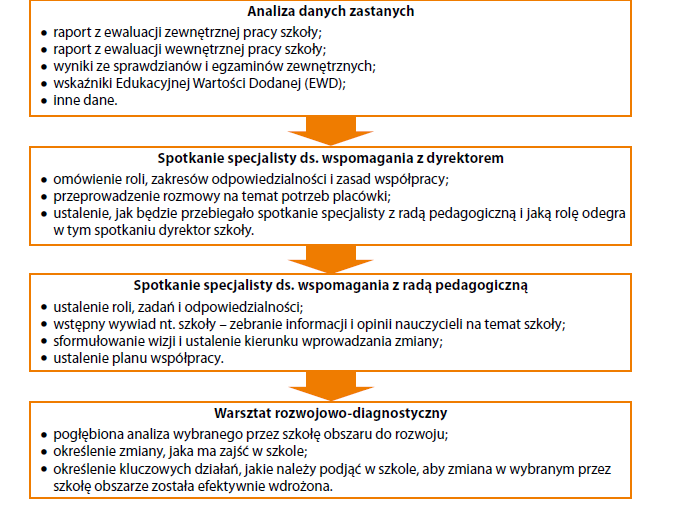 Źródło: Nauczyciel w szkole uczącej się. Informacje o nowym systemie wspomagania pracy szkół